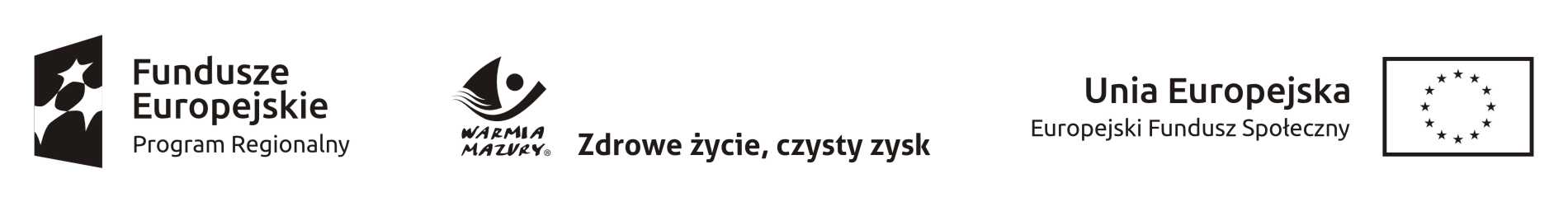 Gołdap 13.06.2017ZAPROSZENIE DO SKŁADANIA OFERTZnak sprawy:ED.272.9.2017Zamawiający: Powiat Gołdapskiul. Krótka 1, 19-500 GołdapREGON: 519634600, NIP 847-15-16-948;Realizator:Starostwo Powiatowe w Gołdapi ul. Krótka 1, 19-500 Gołdap tel. 8761514444FAX: 876154445zaprasza do złożenia oferty w postępowaniu o udzielenie zamówienia publicznego o wartości szacunkowej poniżej 30 000 euro netto  2. Opis przedmiotu zamówienia: Przedmiotem zamówienia jest zakwaterowanie i wyżywienie dla 22 uczniów Zespołu Szkół Zawodowych w Gołdapi, odbywających 4-tygodniowe staże zawodowe w związku z realizacją projektu „Szkoła naszych oczekiwań”  realizowanego w ramach Regionalnego Programu Operacyjnego Województwa Warmińsko-Mazurskiego na lata 2014-2020 Oś priorytetowa 2: Kadry dla gospodarki, Działanie 2.4: Rozwój kształcenia i szkolenia zawodowego, Poddziałanie 2.4.1: Rozwój kształcenia i szkolenia zawodowego – projekty konkursowe.Kod PCV 55000000-0 – Usługi hotelarskie, restauracyjne i handlu detalicznego. Przedmiot zamówienia podzielony na części z powodu lokalizacji;Część  I – lokalizacja Giżycko dla 10 uczniów, w tym 9 dziewcząt i 1 chłopiec;Część II – lokalizacja  Ryn dla 5 dziewcząt;Część III—lokalizacja Mikołajki dla 4 uczniów w tym 2 dziewcząt i 2 chłopców;Część IV – lokalizacja Ciechanowiec dla 3 uczniów, w tym 2 dziewcząt i 1 chłopiec;Część V -  lokalizacja Gołdap tylko wyżywienie – obiad dla 13 uczniów.  Przedmiotem zamówienia jest:Zakwaterowanie w pokojach z odrębnymi 1-osobowymi łóżkami wraz 
z pościelą o standardzie nie mniejszym niż dla hoteli zaszeregowanych 
w kategorii dwugwiazdkowej, posiadające między innymi telewizję oraz łazienkę wyposażoną w umywalkę, toaletę, wannę lub prysznic. Zapewnienie 19 noclegów: z 2 na 3  lipca 3/4, 4/5, 5/6, 6/7, 9/10, 10/11, 11/12, 12/13, 13/14, 16/17, 17/18, 18/19, 19/20, 20/21, 23/24, 24/25, 25/26, 26/27.Miejsce zakwaterowanie w odległości nie większej jak 1 km od centrum miasta.Wyżywienie składające się ze śniadania oraz obiadokolacji. Śniadanie podawane w formie bufetu szwedzkiego lub serwowane, obiadokolacja składająca się z dwóch dań oraz surówki. Należy uwzględnić zróżnicowane menu, w tym kuchnię regionalną. Do wszystkich posiłków napoje zimne lub ciepłe do wyboru. Nie dopuszcza się podania plastikowych i papierowych naczyń i sztućców.Zapewnienie   wyżywienia  :3-7 lipca  10-14 lipca , 17-21 lipca , 24-27 lipca, razem przez 19 dni  Zamawiający nie pokrywa kosztów zakwaterowania osób towarzyszących, kosztów płatnych rozmów telefonicznych, kosztów związanych z udostępnieniem 
w pokojach płatnej telewizji lub mini-baru. Wymienione koszty jeżeli powstaną zostaną opłacone indywidualnie przez uczniów.Nie jest dopuszczalne składanie ofert cząstkowych (tylko na noclegi lub tylko na wyżywienie. Wyjątek stanowi lokalizacja - Gołdap).3. Termin realizacji zamówienia:  od 3 lipca do 27 lipca 2017 bez sobót 
i niedziel poza miejscowością Gołdap , wyżywienie w Gołdapi w terminie 03.07.2017 do 25.08.2017 razem 247 obiadów. 4. Warunki gwarancji: nie dotyczy5. Warunki płatności:  faktura/rachunek płatny przelewem z 21 dniowym terminem płatności.6. Kryteria wyboru ofert: najniższa cena7. Wymagania, jakie powinni spełniać wykonawcy zamówienia w zakresie dokumentów i oświadczeń (np. posiadanie koncesji, zezwolenia itd.)/jeśli dotyczy:  Wykonawca musi posiadać uprawnienia do wykonywania określonej działalności lub czynności, jeżeli przepisy prawa nakładają obowiązek ich posiadania.8. Wzór umowy lub istotne postanowienia umowy, które zostaną zawarte w jej treści/jeśli dotyczy: projekt umowy stanowi załącznik do postępowania. 9. Sposób przygotowania oferty:Ofertę należy sporządzić na załączonym formularzu ofertowym 
załącznik nr 1, w języku polskim,Oferta musi być podpisana (czytelnie lub z pieczątką imienną) przez osoby upoważnione, Cena musi być podana w polskich złotych i być zaokrąglona do dwóch miejsc po przecinku oraz być wartością brutto. Złożona oferta musi uwzględniać wszystkie zobowiązania, obejmować wszystkie koszty i składniki związane 
z wykonaniem zamówienia.Termin związania ofertą wynosi 30 dni.10. Miejsce i termin składania ofert:Ofertę należy: wysłać za pomocą poczty elektronicznej na adres mailowy: wicedyrektor.zszgoldap@wp.pl, wysłać pocztą tradycyjną na adres Zespół Szkół Zawodowych  19-500 Gołdap ul.Jaćwieska14 z dopiskiem „Szkoła naszych oczekiwań” lub dostarczyć osobiście do dnia 22.06.2017 do godziny 12.00 do biura projektu w Zespole Szkół Zawodowych w Gołdapi.Osoba upoważniona do kontaktów: Alicja Szafranowska, koordynator projektu lub  Mirosława Równa asystent koordynatora Telefon: 87 615 04 40Adres e-mail: wicedyrektor.zszgoldap@wp.pl					__________________________________   						(Data i podpis Kierownika Zamawiającego)